Třídní vzdělávací programMěsíční plán:   KOULEJ SE, SLUNÍČKOTýdenní plán:   JARO PŘIŠLO K NÁMHlavní činnosti (průběžně): rozvíjení vztahu k přírodě, pozorování změn v jarní přírodě,       změny v počasí a jejich vliv na přírodu, poslech ptačího zpěvuDidaktické cílené činnosti:I.POHYB: rozvoj koordinace pohybu při venkovních aktivitáchbezpečné chování na chodníku, při přecházení               POZOR ČERVENÁCo máš dělat na červenou,když se kolem auta ženou? Na chodníku klidně stát, do silnice nevbíhat.A když svítí zelená, co to děti znamená?Malí jako velicímohou přejít uliciII. ŘEČ: sluchová cvičení – procvičovat schopnost sluchu rozlišovat různé zvuky (sluchové hry typu: Hledej zvoneček), podněcovat děti k rozvíjení dialogu rozhovory a vyprávění dětí na t. téma učit děti rytmizovat slovanová básnička    DUBENDuben má rád legraci, stále mění počasí.Někdy svítí sluníčko, hned zas prší maličko.Dokonce i padá sníh, tenhle duben má rád smích.III. POZNÁVÁNÍ: při pozorování a rozhovorech s dětmi všímat si znaků jarního období a jeho vztahů k počasí, pojmenovávání přírodních jevů – prší, svítí slunce, je vítr, bouřka, duha,blesky apod. – pokus o vyjádření pohybem, gesty, mimikou IV. ESTETIKA: rozvíjet pěvecký projev dětí , opakování písničky DEŠŤOVÉ KAPIČKYDešťové kapičky dostaly nožičky, ťapity ťap, běhaly po plechu, tropily neplechu, ťapity, ťap.
Vzbudily Janičku, zaspala chviličku, ťapity, ťap. 
Do školy běžela, celá se zmáčela, ťapity, ťap.
A kdo měl deštníček, zmokl jen krapíček, ťapity, ťap.
Slunce se zjevilo, kapičky vypilo, tralala la.
V. PRAKTICKÉ ČINNOSTI: pozorovat s dětmi jeden ovocný stromprohlížení knih – vyhledávání obrázků jarní přírodyučit děti přiměřeně zacházet s barvou a vést je k vyplňování plochy mezi liniemi malby štětcem hustou sytou barvou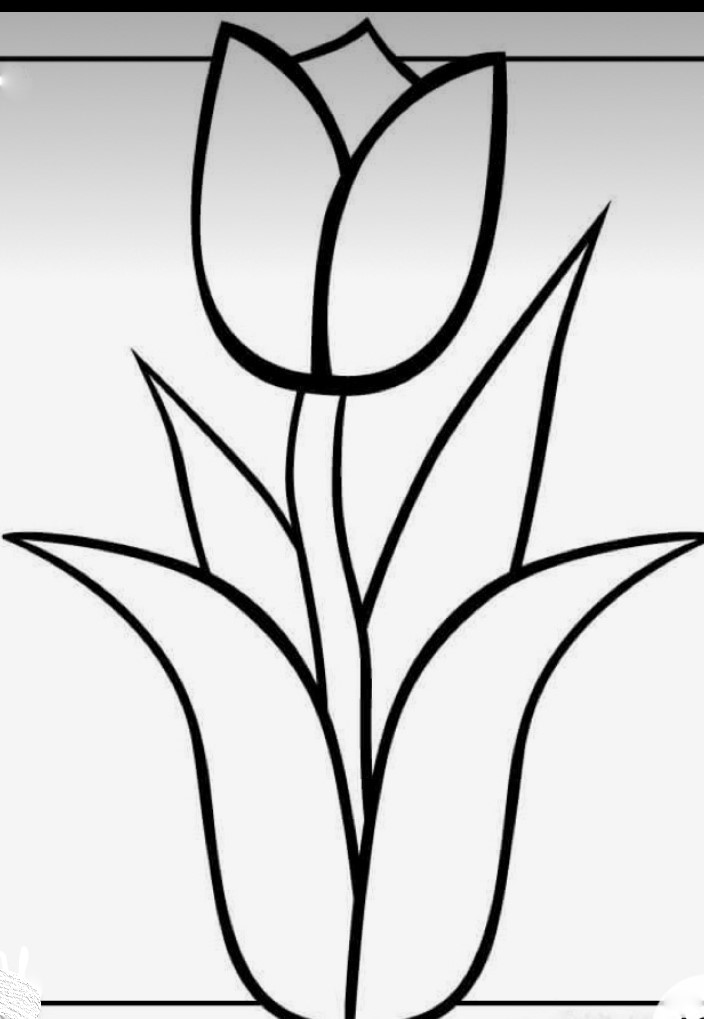 